LES PASSEJAÏRES DE VARILHES                    				  	 FICHE ITINÉRAIRETarascon n°33"Cette fiche participe à la constitution d'une mémoire des itinéraires proposés par les animateurs du club. Eux seuls y ont accès. Ils s'engagent à ne pas la diffuser en dehors du club."Date de la dernière mise à jour : 15 novembre 2019La carte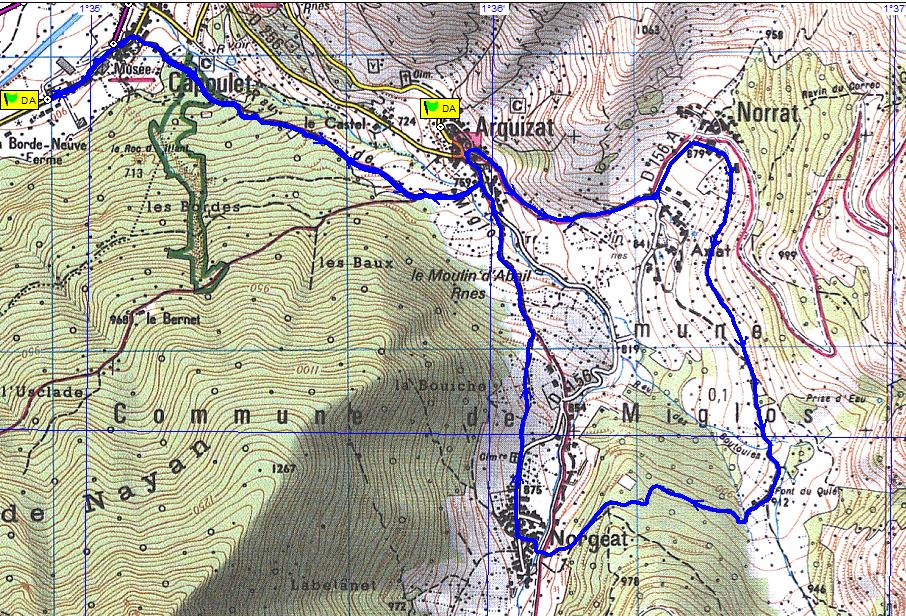 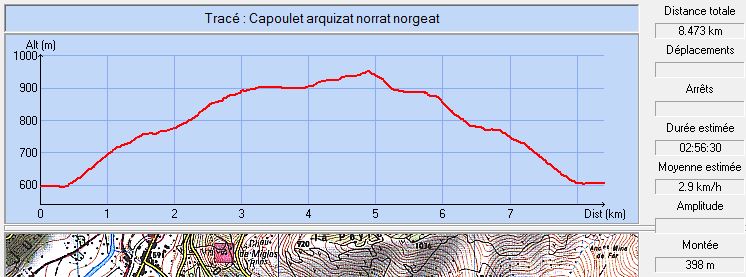 Commune de départ et dénomination de l’itinéraire : Capoulet-Junac – Village de Capoulet – Parking à droite en contrebas de la route départementale près de la salle polyvalente - Arquizat, Norrat et Norgeat en boucle depuis CapouletDate, animateur(trice), nombre de participants (éventuel) :16.10.2019 – P. Emlinger - 30 participantsL’itinéraire est décrit sur les supports suivants : Pas de descriptif spécifique – Création de la 1ère animatriceClassification, temps de parcours, dénivelé positif, distance, durée :Marcheur – 3h00 – 380 m – 8,5 km – 2.2.2 – ½ journéeBalisage : JauneParticularité(s) : Plusieurs autres sorties empruntent en totalité ou en partie, la partie haute (territoire de la commune de Miglos) de ce parcours (Fiches Tarascon n° 96 à 98).Site ou point remarquable :Les hameaux d’Arquizat, Norrat et Norgeat constitutifs de la commune de MiglosLes magnifiques murs de pierres sèches bordant le chemin, entre Arquizat et Norrat notammentLes anciennes parcelles agricoles exploitées, bordées de murs de pierres sèches rencontrées avant d’arriver à NorgeatTrace GPS : Oui Distance entre la gare de Varilhes et le lieu de départ : 32 kmObservation(s) : Il faudra compléter cette fiche en précisant où se situe le départ du chemin par rapport au parking. 